1. 产品介绍1.1 产品概述该雨雪传感器是测量室外或自然界是否降雨或降雪的定性测量设备。可广泛应用于环境、温室、养殖、建筑、楼宇等的雨雪有无的定性测量，安全可靠，外观美观，安装方便。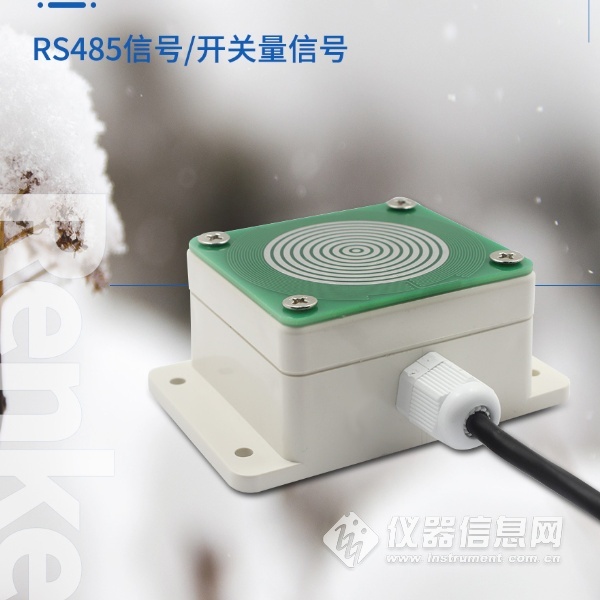 1.2 功能特点  雨雪有无测量，响应时间≤0.5S。  独有的交流测量技术，防止感应盘发生氧化反应，确保长期灵敏度。  IP68防护等级设计，可长期工作于室外。  多种传输方式可选，提供485方式上传或者开关量输出，便于实现集中监控。  选配自动加热功能，可用于下雪检测，在长期低于0度的场合及高湿环境，防止结冰结露。  加热时温度严格控制40℃（默认）以内，防止干烧造成过氧化，延长使用寿命。  传感器灵敏度可调，使用更灵活。  可设置报警、复归延时，避免现场频繁报警。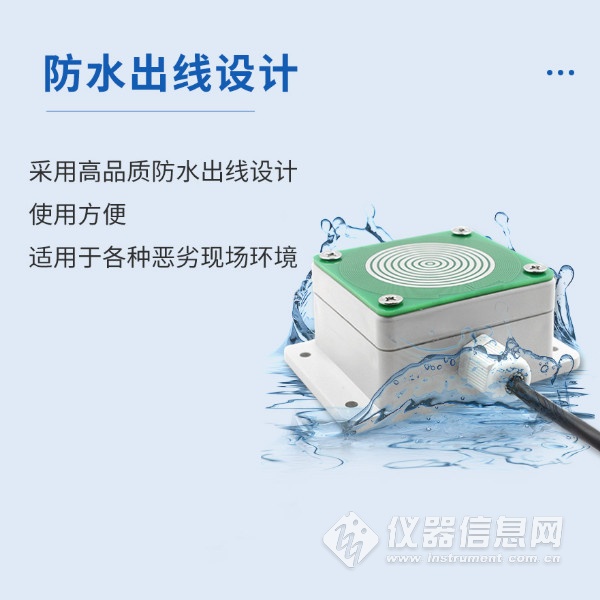 1.3 主要技术指标供电电源：10~30V DC                                           正常工作功率：0.4W存储环境：-40℃~80℃                            加热时工作功率：2.4W输出信号：485、继电器                           参数配置：软件设置默认modbus地址：01                             支持功能码：03、06加热启动环境温度：＜15℃（默认）                最大加热温度：40℃（默认）输出继电器带负载能力：250VAC 1A/30VDC 1A 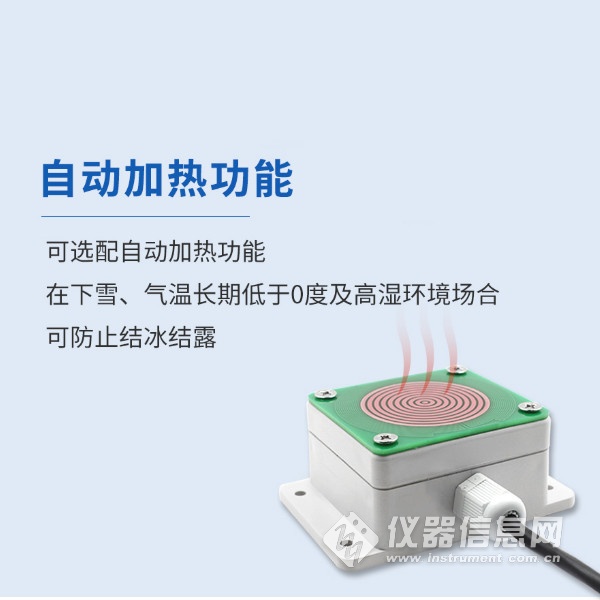 2. 产品选型   ​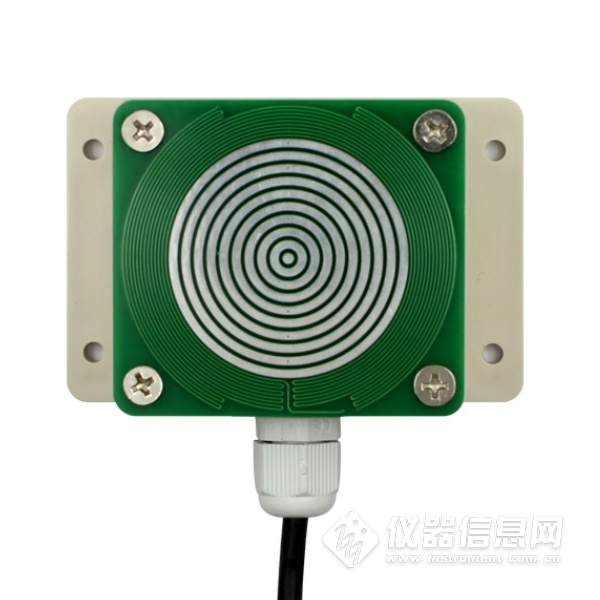 3.​1 设备安装前检查设备清单：■雨雪传感器设备1台■合格证、保修卡、接线说明等■膨胀塞4个、自攻螺丝4个■USB转485（选配）3.2 接线说明电压电源输入10~30V均可。485信号线接线时注意A/B两条线不能接反，总线上多台设备间地址不能冲突。开关量型设备标配是具有1路继电器输出，两条出线（绿、白）为常开触点。RS-公司代号-YUX雨雪传感器-R01继电器（常开点）输出-N01485（Modbus-RTU协议）输出-N01R01485/继电器(常开点)输出-H自动加热无加热功能名称485型（-N01）开关量型(-R01)电源电源正（10~30V   DC）(棕色)电源正（10~30V   DC）(棕色)电源电源负（黑色）电源负（黑色）输出485-A（黄色）继电器常开触点（白色、绿色）输出485-B（蓝色）继电器常开触点（白色、绿色）